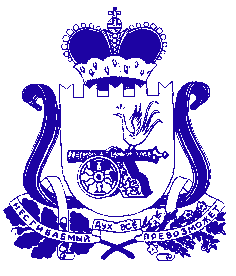 СОВЕТ ДЕПУТАТОВ  ПЕЧЕРСКОГО СЕЛЬСКОГО ПОСЕЛЕНИЯСМОЛЕНСКОГО РАЙОНА СМОЛЕНСКОЙ ОБЛАСТИРЕШЕНИЕот 10 июня 2019 года 						                               № 28О назначении дополнительных выборов депутатов Совета депутатов Печерского сельского поселения Смоленского района Смоленской области третьего созыва по  пятимандатному избирательному округу № 2      В соответствии с пунктом 7 статьи 10 Федерального закона от 12 июня 2002 года № 67-ФЗ «Об основных гарантиях избирательных прав и права на участие в референдуме граждан Российской Федерации», пунктом 5 статьи 7 областного закона от 3 июля 2003 года № 41-з «О выборах органов местного самоуправления в Смоленской области», руководствуясь Уставом Печерского сельского поселения Смоленского района Смоленской области Совет депутатов Печерского сельского поселения Смоленского района Смоленской области       РЕШИЛ:1. Назначить дополнительные выборы депутатов Совета депутатов Печерского сельского поселения Смоленского района Смоленской области третьего созыва по пятимандатному избирательному округу № 2 на 8 сентября 2019 года.2. Настоящее решение опубликовать в газете «Сельская правда».Глава муниципального образованияПечерского сельского поселенияСмоленского района Смоленской области                                    Ю.Н.Янченко